Č. j. 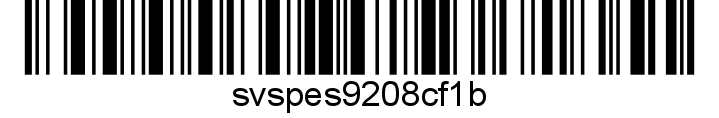 Nařízení Státní veterinární správy  jako správní orgán místně a věcně příslušný podle ustanovení § 47 odst. 4 a 7 a § 49 odst. 1 písm. c) zák. č. 166/1999 Sb., o veterinární péči a o změně některých souvisejících zákonů (veterinární zákon), ve znění pozdějších předpisů a v souladu s nařízením Evropského parlamentu a Rady (EU) 2016/429 ze dne 9. března 2016 o nákazách zvířat a o změně a zrušení některých aktů v oblasti zdraví zvířat („právní rámec pro zdraví zvířat“),  v platném znění, a nařízením Komise v přenesené pravomoci (EU) 2020/687 ze dne 17. prosince 2019, kterým se doplňuje nařízení Evropského parlamentu a Rady (EU) 2016/429, pokud jde o pravidla pro prevenci a tlumení určitých nákaz uvedených na seznamu, rozhodla takto:mimořádná veterinární opatření:k zamezení šíření nebezpečné nákazy – vysoce patogenní aviární influenzy v Královéhradeckém kraji se ukončujíUkončení mimořádných veterinárních opatřeníMimořádná veterinární opatření nařízená dne 31. 1. 2024 nařízením Státní veterinární správy č.j. SVS/2024/020749-H k zamezení šíření nebezpečné nákazy – vysoce patogenní aviární influenzy v Královéhradeckém kraji se ukončují.Společná a závěrečná ustanoveníToto nařízení nabývá podle § 2 odst. 1 a § 4 odst. 1 a 2 zákona č. 35/2021 Sb., o Sbírce právních předpisů územních samosprávných celků a některých správních úřadů . Datum a čas vyhlášení nařízení je vyznačen ve Sbírce právních předpisů. (2) Toto nařízení se vyvěšuje na úředních deskách krajského úřadu a všech obecních úřadů, jejichž území se týká, na dobu nejméně 15 dnů a musí být každému přístupné u krajské veterinární správy, krajského úřadu a všech obecních úřadů, jejichž území se týká.  (3) Státní veterinární správa zveřejní oznámení o vyhlášení nařízení ve Sbírce právních předpisů na své úřední desce po dobu alespoň 15 dnů ode dne, kdy byla o vyhlášení vyrozuměna. V  dne ředitel podepsáno elektronickyObdrží:Obec Lhoty u Potštejna, IČO 00275042Obec Polom, IČO 00579165Krajský úřad Královéhradeckého krajeHasičský záchranný sbor Královéhradeckého krajeKrajská hygienická stanice Královéhradeckého kraje